English Advising Cheat Sheet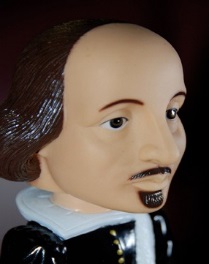 Course #AccuplacerSATLess than 4 yrs. oldACTLess than 4 yrs. oldGEDFall 2017 +PerksNeed more info about course content?EDUC1003Transitional	 Workshops: English Fast TrackRecommended for students with RC or SS scores less than 57.--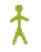 --Students retake Accuplacer test at the end of  workshop.Workshop to refresh reading and writing skills.Donna Bontatibus orCatherine HostetterENG*096Intro to College EnglishRC: less than 71ORSS: less than 71Old SATCritical Reading: Less than 450----Eligible for the Transitional Year Program (TYP). Some sections have supplemental instructors.Intensive developmental reading and writing.ENG*096: Donna BontatibusTYP: Terry McNultyENG*099A ALP-ENG*101ALPENG*099A replaced ENG*063 of ENG*063ALP-101ALP as of Spring 2018RC: 72-82ANDSS: 72 and aboveORRC: 72 and   aboveANDSS: 72-87Old SATCritical Reading:450-499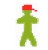 --Students in ALP receive 6 credits of English in one semester. The three ENG*101 credits will count toward graduation. ENG099A-ENG101ALP will provide more support and will have classroom assistants or supplemental instructors.Students must register for linked ENG099A ALP and ENG101ALP sections.Christine RuggieroorAdam FloridiaENG*101EComposition Embedded3 credits/4 contact hrs.RC:  83 or aboveANDSS: 83-87Old SATCritical Reading: 500 or above ORNew SATReading24.5-26.5-----Also open to any ENG*101 student  who wants more support and time on task. Sections may come with classroom assistants or supplemental instructorsAnyone in dept.ENG*101College CompositionRC: 83 or   aboveANDSS: 88 or aboveOld SAT   Critical Reading: 500 or above ORNew SATReading 27+Reading 20+ or English/Reading Combined 47+165 or higher in Reasoning through  Language Arts testThree credits toward graduationAnyone in dept.Updated 11/17